プラスチックごみ削減に関する事業者アンケート基本情報プラスチック新法についてQ1　「プラスチックに係る資源循環の促進に関する法律」（いわゆるプラスチック新法）が2022年4月にスタートし、事業者による使い捨てプラスチックの削減や、リニューアブル（再生可能資源への転換）の取組が求められています。このことについてご存じでしたか。（当てはまるもの 1つに〇)よく知っている少し知っているあまり知らない全く知らないわからない〈製造業〉の方へのご質問業種で「製造業」と回答された事業者様にお伺いしますQ2-1　貴社ではプラスチックが使用されている製品（容器包装含む）の製造・設計を行っていますか。（当てはまるもの 1つに〇)設計の上、製造している（設計は委託を含む）製造しているが設計の権限がない（単純受注）	→Q4へ（６ページ）行っていない					→Q4へ（６ページ）Q2-2 　貴社で製造・設計しているプラスチック製品について、既に実施している取組の番号に〇を付けてください。（当てはまるもの全て）〈製造業〉の方へのご質問Q2-3　Q2-2で選択した取組について、貴社が実施している理由は何ですか。（当てはまるもの全て）プラスチック新法が施行されたから	SDGｓの推進を掲げているから社会的な課題である「プラスチックごみの削減」に取り組む必要があると考えたから自社のメリットになると考えたから（イメージアップを含む）同業他社の動向を見て必要を感じたから行政（国・府・市）からの情報を見て必要を感じたからその他
___________________________________________________Q2-4　Q2-2で選択した取組について、貴社の具体的な取組を教えてください。（最大３つまで）Q2-5　Q2-2で「何も取り組んでいない」を選択された事業者様にお伺いします。　今後、貴社において取組を実施しようとする場合、障害になると思われるもの、もしくは、既に障害となっているものは何ですか。（当てはまるもの全て）費用がかかる品質が損なわれる 設備の対応など、大掛かりな変更を要するサプライチェーンの協力を得るのが難しい社内での合意形成が難しい顧客や消費者の理解が得られない社会的に評価されない取組事例などの情報が不足している自社の製品では取り組めない内容であるその他
___________________________________________________〈飲食料品小売業／宿泊業／飲食店／洗濯業〉の方へのご質問業種で「飲食料品小売業」「宿泊業」「飲食店」「洗濯業」と回答された事業者様にお伺いしますQ3-1　プラスチック新法では、特定プラスチック使用製品として、商品の販売又は役務の提供に付随して消費者に無償で提供される以下の「特定プラスチック使用製品」について、使用の合理化（使用量の削減や再使用、代替素材への転換などの取組）が求められています。貴社では、「特定プラスチック使用製品」の使用の合理化の取組を行っていますか。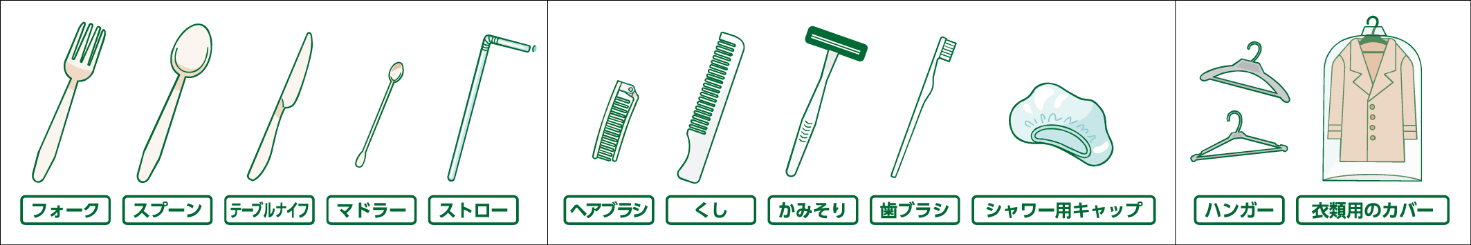 行っている行っていない	→Q3-5へ（右ページ）事業に関係ない	→Q4-1へ（６ページ）Q3-2　貴社の「特定プラスチック使用製品」に対する「使用の合理化」の取組について、既に実施しているものを選択してください。（当てはまるもの全て）有償での提供使用しないよう誘引するためのポイント等の還元使用についての消費者への意思確認の徹底繰り返し使用可能な製品の提供繰り返し使用可能であることの表示、声掛け薄肉化、軽量化した製品の提供プラスチック以外の素材を使用した製品の提供再生プラスチックを使用した製品の提供バイオプラスチックを使用した製品の提供適量な量・サイズの製品の提供その他
___________________________________________________〈飲食料品小売／宿泊業／飲食店／洗濯業〉の方へのご質問Q3-3　Q3-2で選択した取組について、貴社が実施している理由は何ですか。（当てはまるもの全て）プラスチック新法が施行されたから	SDGｓの推進を掲げているから社会的な課題である「プラスチックごみの削減」に取り組む必要があると考えたから自社のメリットになると考えたから（イメージアップを含む）同業他社の動向を見て必要を感じたから行政（国・府・市）からの情報を見て必要を感じたからその他
___________________________________________________Q3-4　Q3-2で選択した取組について、貴社の具体的な取組を教えてください。（最大３つまで）Q3-5　Q3-1で「行っていない」を選択された事業者様にお伺いします。　今後、貴社において取組を実施しようとする場合、障害になると思われるもの、もしくは、既に障害となっているものは何ですか。（当てはまるもの全て）費用がかかる社内での合意形成が難しい消費者の理解が得られない社会的に評価されない取組事例などの情報が不足している再生プラスチックやバイオプラスチックを使用した製品の種類が少ない自社では取り組めない内容であるその他
___________________________________________________すべての事業者様へのご質問自社が排出するプラスチックごみ削減の取組についてQ4-1　プラスチック新法では、プラスチック使用製品産業廃棄物等を排出する事業者（小規模事業者を除く。）は、積極的に排出の抑制・再資源化等に取り組むことが求められています。貴社から排出されるプラスチックごみの削減のため、既に実施している取組を選択してください。（当てはまるもの全て）プラスチックごみの分別排出プラスチックごみの再資源化再資源化できないプラスチックごみの熱回収製品の原材料への再生プラスチックやバイオプラスチックの使用端材の発生を抑制端材やプラスチック使用製品の試作品を原材料として使用簡易な包装の促進紙、セルロース等、プラスチックに代替する素材を使用した包装材の使用なるべく長期の使用過剰な使用の抑制薄肉化、軽量化された製品の使用再生プラスチックやバイオプラスチックを素材とした製品の使用その他
___________________________________________________何も取り組んでいない	→Q4-4へ（右ページ）事業に関係ない		→Q5へ（８ページ）Q4-2　Q4-1で選択した取組について、貴社が実施している理由は何ですか。（当てはまるもの全て）プラスチック新法が施行されたから	SDGｓの推進を掲げているから社会的な課題である「プラスチックごみの削減」に取り組む必要があると考えたから自社のメリットになると考えたから（イメージアップを含む）同業他社の動向を見て必要を感じたから行政（国・府・市）からの情報を見て必要を感じたからその他
___________________________________________________すべての事業者様へのご質問Q4-3　Q4-2で選択した取組について、貴社の具体的な取組を教えてください。Q4-4　Q4-1で「行っていない」を選択された事業者様にお伺いします。　今後、貴社において取組を実施しようとする場合、障害になると思われるもの、もしくは、既に障害となっているものは何ですか。（当てはまるもの全て）費用がかかる設備の対応など、大掛かりな変更を要するサプライチェーンの協力を得るのが難しい社内での合意形成が難しい顧客や消費者の理解が得られない社会的に評価されない取組事例などの情報が不足している再生プラスチックやバイオプラスチックを使用した製品の種類が少ない自社の製品では取り組めない内容である小規模事業者に該当するためその他
___________________________________________________すべての事業者様へのご質問市民アンケートについてQ5　20代～60代の京都市民1000人に対し「プラスチック問題の解決のために、どのような取り組みが必要か」質問をしたところ、以下のような回答結果になりました。このような情報は、貴社がプラスチックごみ削減の取組を進めるうえで参考になりますか。1.　とても参考になる2.　少し参考になる3．あまり参考にならない4．全く参考にならない5．その他___________________________________________________自由にご記述くださいQ6　リニューアブル（再生可能資源の活用）の今後の取り組みについて、自由に記述してください。1）数年以内に実施を検討していること2）行政や消費者に求めること−事業者名−−事業者名−−連絡先（電話番号）−　　　　　　　　　　　　　−担当者名−−業種−　貴社の業種として、当てはまる番号に〇を付けてください。製造業　………………………………………………………Q1・Q2・Q4～6へ飲食料品小売業宿泊業　　　　　　　　　　………………………………Q1・Q3・Q4～6へ飲食店洗濯業その他　………………………………………………………Q1・Q4～6へ

______________________________________________−業種−　貴社の業種として、当てはまる番号に〇を付けてください。製造業　………………………………………………………Q1・Q2・Q4～6へ飲食料品小売業宿泊業　　　　　　　　　　………………………………Q1・Q3・Q4～6へ飲食店洗濯業その他　………………………………………………………Q1・Q4～6へ

______________________________________________−従業員数−　貴社の従業員数（令和4年4月1日時点）について、当てはまる番号に〇を付けてください。10人以下11人～50人51人～100人101人～300人301人以上−従業員数−　貴社の従業員数（令和4年4月1日時点）について、当てはまる番号に〇を付けてください。10人以下11人～50人51人～100人101人～300人301人以上製品のプラスチックの使用量の削減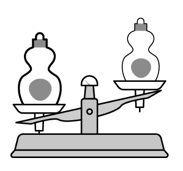 包装の簡素化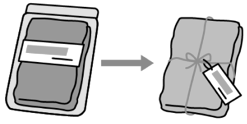 長期使用化・長寿命化
（製品の耐久性を高める、修理・交換しやすくするなど）部品の再使用・
再利用が容易な
製品づくり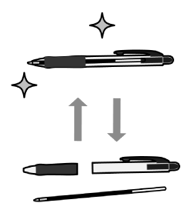 単一素材化（使用する素材の種類を少なくすることを含む）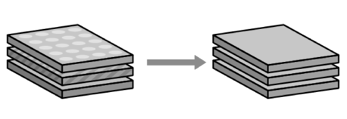 分解・分別の
容易化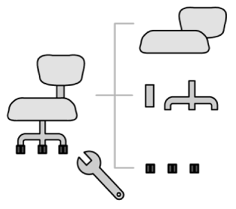 収集・運搬の
容易化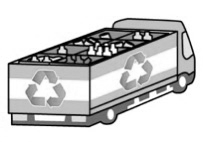 破砕・焼却の
容易化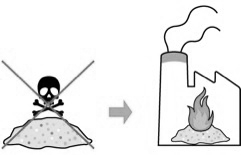 プラスチック以外
の素材への代替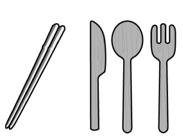 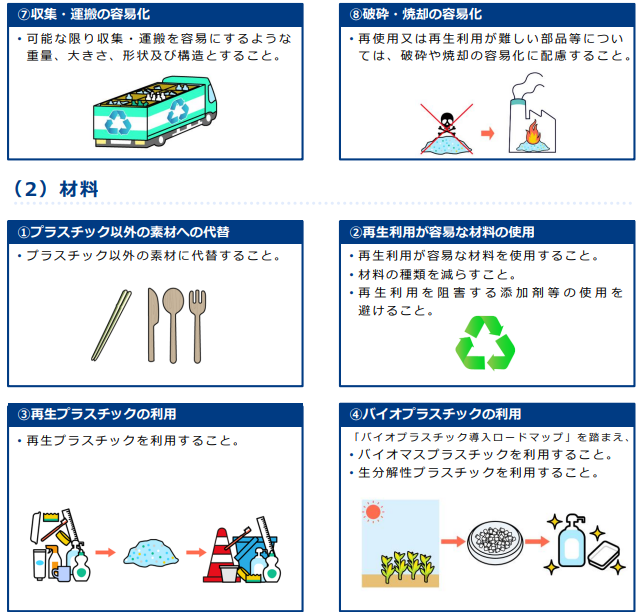 再利用が容易な材料の使用再生プラスチックの利用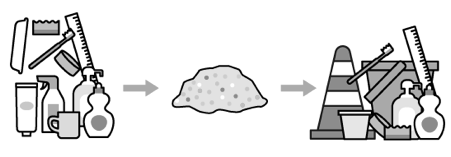 バイオプラスチックの利用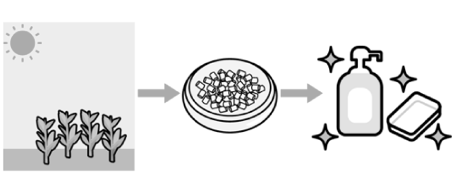 自社製品の回収回収した自社製品の
再資源化
その他何も取り組んでいない	→Q2-5へ（右ページ）何も取り組んでいない	→Q2-5へ（右ページ）何も取り組んでいない	→Q2-5へ（右ページ）